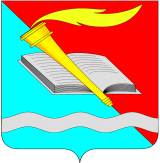 РОССИЙСКАЯ ФЕДЕРАЦИЯСОВЕТ  ФУРМАНОВСКОГО МУНИЦИПАЛЬНОГО РАЙОНА
СЕДЬМОГО СОЗЫВАИВАНОВСКАЯ ОБЛАСТЬРЕШЕНИЕот 30 апреля 2020 года                                                                                                          № 38г. ФурмановО внесении изменений в Решение Совета Фурмановского муниципального района от  20.10.2015 №8 «О составе Совета Фурмановского муниципального района седьмого созыва»В соответствии с Федеральным Законом от 06.10.2003 года № 131-ФЗ «Об общих принципах организации местного самоуправления Российской Федерации», на основании решения Совета Панинского сельского поселения от 27.03.2020 № 21 «Об отзыве из состава Совета Фурмановского муниципального района депутатов Совета Панинского сельского поселения», Совет Фурмановского муниципального района РЕШИЛ:1.Ввести в состав Совета Фурмановского муниципального района седьмого созыва:        Журавлеву Наталью Владимировну  – депутата Панинского сельского поселения;        Ипатычеву Наталью Юрьевну           –  депутата Панинского сельского поселения.2. Настоящее Решение вступает с силу с даты его принятия.3.Опубликовать Решение в «Вестнике администрации Фурмановского муниципального района и Совета Фурмановского муниципального района», а также разместить на официальном сайте Администрации Фурмановского муниципального района (www.furmanov.su) в информационно-телекоммуникационной сети «Интернет».Глава Фурмановского муниципального района                                                                               Р.А.Соловьев       Председатель Совета Фурмановского муниципального района                                                  Г.В.Жаренова